5. třída – Distanční výuka 19. 2. 2021Český jazykPřídavná jména tvrdá – vzor mladýUč 73 – Nastuduj si žlutý a hnědý rámeček.Školní sešit – Udělej si zápis.Skloňování přídavných jmen tvrdých (nadpis)     		19. února (datum)Příd. jm. mění své koncovky podle rodu, čísla a pádu   		příd. jm. tvrdá se skloňují podle vzoru mladý              č.j.				       č.mn.      pěkný strom  (mladý)           	pěkné stromy (mladé)  muž. neživ. rod      pěkný chlapec (mladý)		pěkní chlapci (mladí) muž. živ. rod      pěkná růže	(mladá)			pěkné růže (mladé)      pěkné děvče (mladé)		pěkná děvčata (mladá)V 7. p.č.mn. je koncovka –ými (pěknými šátky, novými žáky – mladými)GeometrieUč 119 nebo 128 – Prohlédni si žlutý rámeček, porovnej čtverec a obdélník. Co mají společného, odlišného?Geometrie – Do sešitu si udělej zápis. Budeme dělat na online hodině.Obdélník (nadpis)			19. 2. (datum)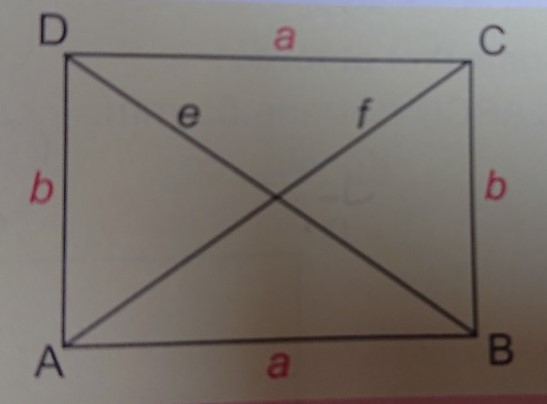 Obdélník ABCDvrcholy – A, B, C, Dstrany – AB, BC, CD, DAprotilehlé strany jsou rovnoběžné – AB ‖ CD, BC ‖ DAvedlejší strany jsou na sebe kolmé a svírají pravý úhel –          AB Ʇ BC, BC Ʇ CDprotilehlé strany jsou stejné dlouhéÚhlopříčky e, f mají stejnou délku, navzájem se půlí a nejsou na sebe kolmé. Konstrukce obdélníkuSestroj obdélník ABCD, lABl = 7 cm, lBCl = 3 cmNáčrt: 			Konstrukce: PS 41 – Udělej celou stranu, včetně příkladů v pravém sloupci. Budeme dělat na online hodině. Pošli ke kontrole. Hlavolam – Zkus vyřešit a pošli. 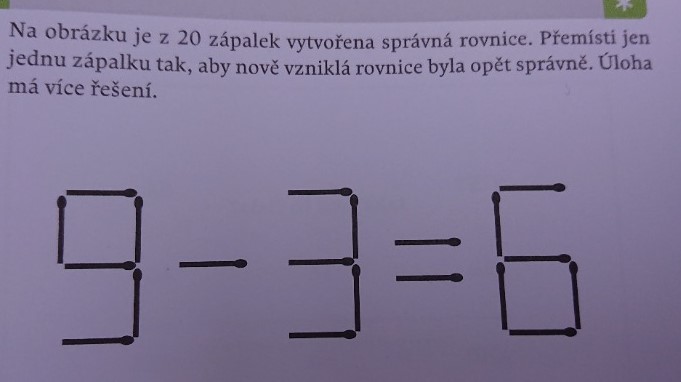 Přírodověda Uč 51-54 nebo 53-56 - Člověk je součástí přírody – Přečti se text, prohlédni si obrázky.Zápis do sešituČlověk je součástí přírody  (nadpis)				19. 2. (Datum)Člověk patří do skupiny živočichů, obratlovců, savců.Člověk dýchá, přijímá potravu, vylučuje odpadní látky, rozmnožuje se, roste a vyvíjí se, pohybuje se a reaguje na změny v prostředí. Člověk se volně pohybujepohyb těla umožňuje kostra a svalová soustavaKostra důležité správné držení těla, obuv, nenosit těžká břemena, výživa bohatá na vápník a vitamin DStavba kostryskládá se z kostí, podpírají a chrání tělesné orgány, opora svalům hlava (lebka)obličejová část: horní a dolní čelist, kost nosnímozková část: kost spánková, čelní, týlní, temenní (chrání mozek)hrudník a páteř: žebra, obratle, kost hrudní (hrudník chrání vnitřní orgán - srdce, plíce), (páteř - umožňuje vzpřímenou chůzi a chrání míchu)horní končetina: lopatka, kost klíční, pažní, předloktí, kosti rukydolní končetina: kosti pánve, stehenní, holenní, kost lýtková, kosti nohyKosti jsou spojeny: pevně – švy (kosti lebky)                                pohyblivě – klouby (ramenní)Obrázek kostry si vytiskni vlep do sešitu. 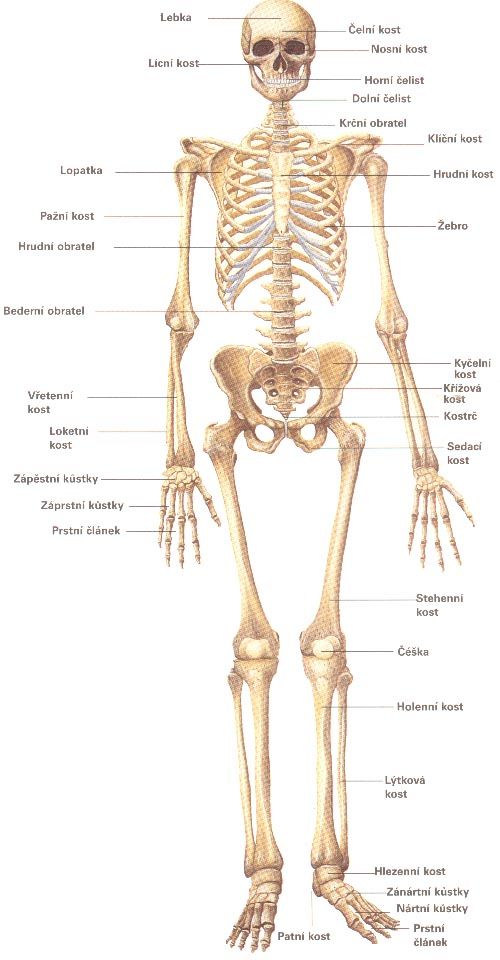 